Example chart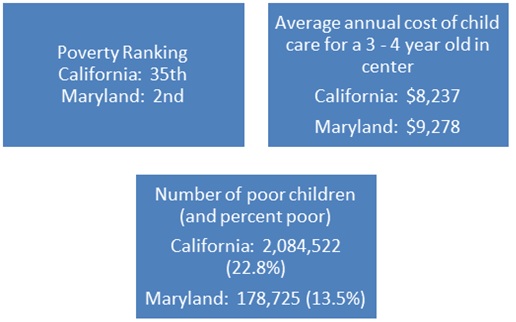 